В ТГУ соберутся машиностроители со всей страныНа базе опорного Тольяттинского государственного университета (ТГУ) состоится II всероссийская конференция «Инновации в машиностроении 2020». Её организаторы – ООО «Лада Инновация», ТГУ и Самарский филиал Федерального государственного бюджетного учреждения науки Физического института им. П.Н. Лебедева Российской академии наук (СФ ФИАН).На конференцию приглашены порядка 200 предприятий машиностроительной отрасли, среди которых ПАО «АВТОВАЗ», ПАО «КАМАЗ», ОК «РУСАЛ», ПАО «Кузнецов», ООО «УАЗ», АО «ТЯЖМАШ» и другие.На конференции выступят специалисты института машиностроения, института химии и энергетики ТГУ, ООО «Лада Инновация», а также помощник директора СФ ФИАН им. П.Н. Лебедева, кандидат технических наук Александр Гусев, который готовит доклад о лазерных технологиях.В рамках конференции Тольяттинский госуниверситет планирует познакомить участников с разработками своего инновационно-технологического парка и других подразделений. Выставка будет организована в актовом зале главного корпуса опорного вуза. – Участники конференции смогут увидеть продукцию, изготовленную в ТГУ с применением лазерных и аддитивных технологий, образцы пеноматериалов, оборудование ультразвуковой сварки, образцы и детали машин, полученные с применением инновационных технологий упрочнения, а также транспортный модуль AGV, – рассказал директор инновационно-технологического парка ТГУ Сергей Жученко. II всероссийская конференция «Инновации в машиностроении 2020» будет проходить 21 октября с 9:00 до 19:00 в актовом зале главного корпуса ТГУ по адресу: Тольятти, ул.Белорусская, 14.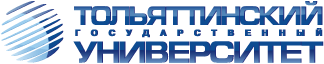 ТольяттиБелорусская, 148 8482 54-64-148 8482 53-93-92press.tgu@yandex.ru